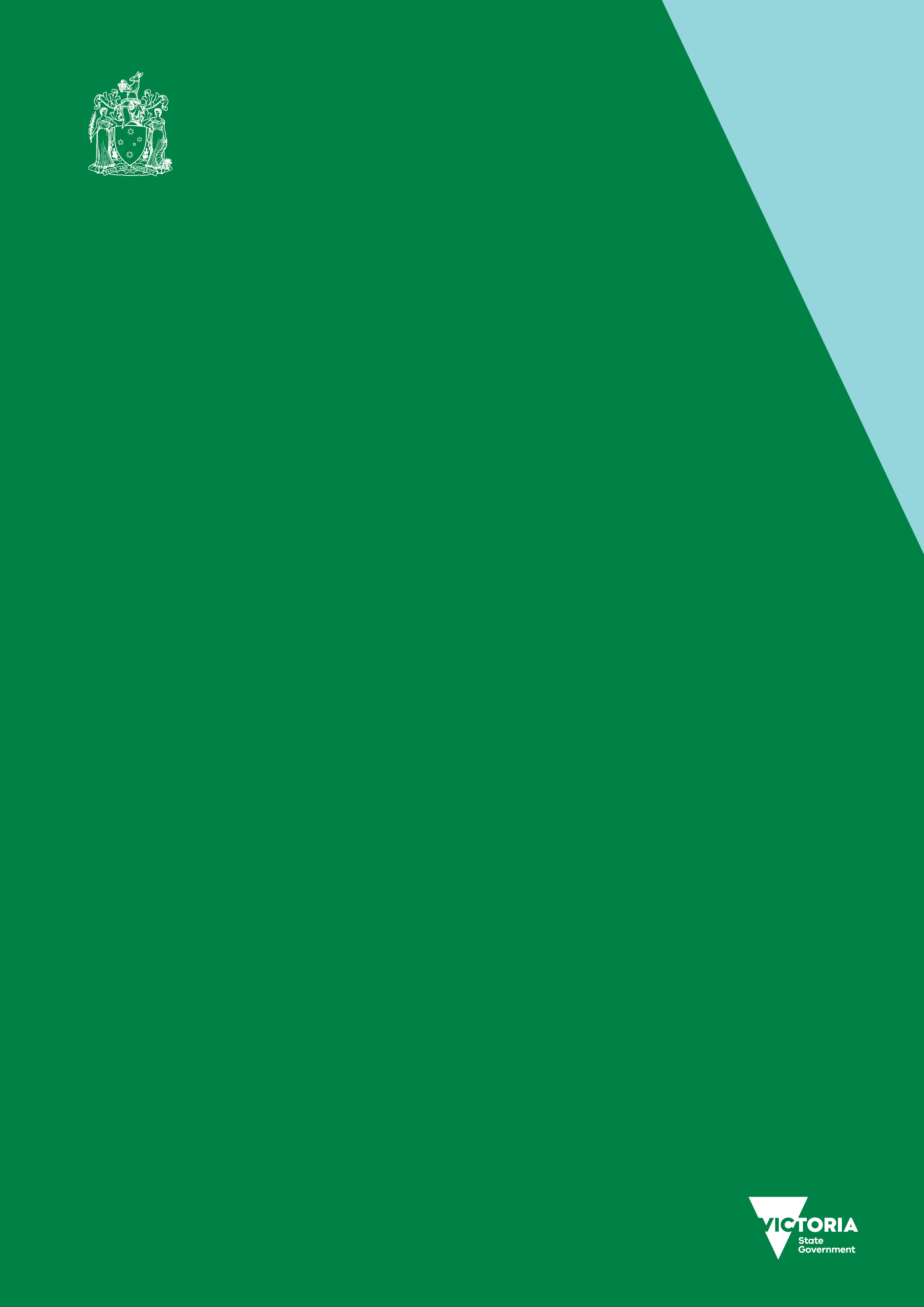 Forensic Leave PanelAnnual report 2019To receive this document in an another format phone 1800 222 987, using the National Relay Service 13 36 77 if required, or email the Forensic Leave Panel <flp@dhhs.vic.gov.au>.Authorised and published by the Victorian Government, 1 Treasury Place, Melbourne.© State of Victoria, Department of Health and Human Services, September 2020ISSN 2206-5962 (Online/PDF/Word)Available from the Forensic Leave Panel’s webpage <https://www2.health.vic.gov.au/mental-health/mental-health-services/services-by-type/forensic-mental-health-services/forensic-leave-panel>(2008785 – cover and figures)Forensic Leave PanelAnnual report 2019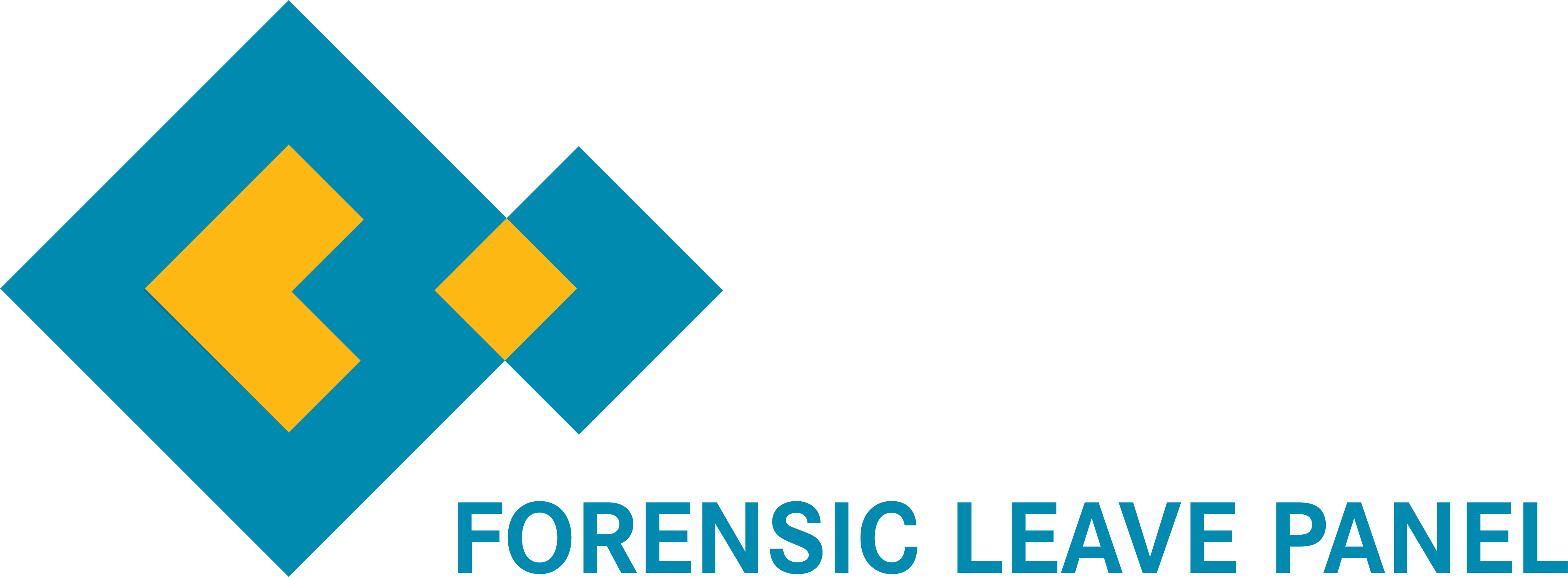 15 September 2020The Hon. Jill Hennessy MP
Attorney-General
Level 26, 121 Exhibition Street
Melbourne VIC 3000Dear Attorney-GeneralIn accordance with s. 63 of the Crimes (Mental Impairment and Unfitness to be Tried) Act 1997 (Vic), I am pleased to submit the annual report on the operations of the Forensic Leave Panel for the year ending 31 December 2019 for tabling in parliament.A copy of this report has also been provided to the Minister for Mental Health, the Hon. Martin Foley MP, and the Minister for Disability, Ageing and Carers, the Hon. Luke Donnellan MP, who are also responsible in part for the operation of the Act.Yours sincerely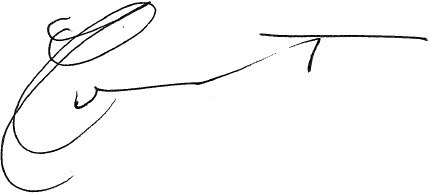 The Hon. Justice Terry Forrest
President
Forensic Leave PanelContentsPresident’s report	7Forensic Leave Panel Reform Project	7Royal Commission into Victoria's Mental Health System	7Professional development	7Crimes (Mental Impairment and Unfitness to be Tried) Amendment Bill	8Statistical data	8Acknowledgements	8Definitions	9The Forensic Leave Panel	10Who we are	10What we do	10How we do it	10Our people	11Membership	11Changes to our membership	12The leave framework	13On-ground leave and limited off-ground leave	13Criteria for granting leave	13Conditions attached to leave	13Purpose of leave	14Progression of leave	14Suspension of on-ground and limited off-ground leave	14The hearing process	15Hearings	15Applications for leave	15Supporting documentation	15Conduct of hearings	16Decisions about leave	16Operational report	17The year in review	17Our finances	19Appendix 1: The legal framework	20Legal framework for progression under the Act	21Appendix 2: Membership as at 31 December 2019	22Supreme Court judges	22County Court judges	22Chief Psychiatrist and nominees	23Psychiatrist members	23Psychologist members	24Community members	24Appendix 3: Historical data	26General information	26Type of leave applications	26Leave requests granted, suspended, appealed and revoked	27Applicant demographics	28Sentencing information	28Appendix 4: Figure description	29Figure 2: Legal framework for progression under the Act Crimes (Mental Impairment and Unfitness to be Tried) Act 1997	29President’s reportI am pleased to present the annual report of the Forensic Leave Panel for 2019 – my first annual report as president of the panel.I would like to thank my predecessor, the former Justice Kevin Bell AM QC, for his outstanding stewardship of the panel over the past five years. Justice Bell joined the FLP in April 2014 and became its president in February 2015. It was a pleasure working with him, and I admire the vision and initiative with which he led the panel throughout his time as president.I would also like to thank Judge Frank Saccardo, who recently retired from the County Court, for his tireless commitment to the panel. I wish Judge Saccardo all the best. Forensic Leave Panel Reform ProjectThe panel is committed to continuously improving its operations. In late 2018 the Forensic Leave Panel Reform Project was initiated in partnership with the Department of Health and Human Services and Forensicare. The project aims to modernise the operations of the panel, improve understanding of the panel's processes, promote engagement by forensic patients and residents in forensic leave processes and support panel members in their work through professional development. As part of the project, forensic leave processes and procedures have been reviewed and new and improved hearing processes, leave application forms and panel member induction processes have been implemented. Informative resources, such as brochures and posters, have been developed for forensic patients and residents and their carers and families, which will be available shortly. This work has been informed by the views and experiences of key stakeholders including forensic patients and residents. The project is now in its final stages and is due to be completed in late 2020.Royal Commission into Victoria's Mental Health SystemOn 24 October 2018 the Premier, Daniel Andrews, announced the Royal Commission into Victoria's Mental Health System, and the terms of reference were finalised in February 2019. Public hearings were held throughout July 2019, with an interim report released in October. The royal commission is considering the forensic mental health system as part of its remit. We await the final report, which is due in February 2021.Professional developmentIn August 2019 we held a professional development session for our members titled ‘Treatment, Rehabilitation and the Role of the Forensic Leave Panel’. In this session we heard from the senior consumer consultant at Forensicare, Julie Dempsey, and the general manager at the Disability Forensic Assessment and Treatment Service, Dr Matt Frize. The session provided information on the role of forensic leave in the recovery and rehabilitation of both forensic patients and forensic residents. It was interesting to see the differences across the mental health and disability services and how leave is used to assist forensic patients and forensic residents on their journey towards reintegration into the community.The annual Forensic Leave Panel Members Forum was held on 3 December 2019 and included a presentation by two former consumers of Thomas Embling Hospital titled ‘The Consumer Voice’. Both consumers had previously resided at Thomas Embling Hospital, and forensic leave was part of their recovery and return to the community. It was a fascinating session that highlighted the importance of the decisions the panel makes while also providing insight into how consumers feel when coming before the panel, how it feels to have an application for leave denied, and their reflections on the process.Crimes (Mental Impairment and Unfitness to be Tried) Amendment Bill On 17 March 2020 the government introduced the Crimes (Mental Impairment and Unfitness to be Tried) Amendment Bill 2020 to parliament. Subject to passage through Parliament, this Bill will transfer the functions of the panel to the Mental Health Tribunal, creating a new Forensic Division of the tribunal. The Forensic Division will comprise a legal member (providing the legal expertise previously provided by the judicial members on the panel), a psychiatrist or psychologist member, and a community member. The position of the Chief Psychiatrist and nominees on the panel will not be transitioned to the tribunal; however, the Chief Psychiatrist will continue to oversee mental health services and provide clinical leadership. I acknowledge that this presents a significant period of change for the panel and I thank panel members for their support. The panel is committed to doing everything we can to support the smooth transition of the panel's functions to the tribunal. Statistical dataThis annual report shows that during 2019 the panel conducted 30 hearings (five for forensic residents and 25 for forensic patients) over 26 hearing days. This is the highest number of hearings in a year for the panel and reflects our decision to implement a maximum number of applications to be heard on any one day while scheduling more hearings to ensure forensic patients and forensic residents can still be seen by the panel in a timely manner. By managing the number of applications for each hearing we ensure hearing days are of a reasonable length and decision making is not affected by fatigue brought on by long days.There was an increase in the number of forensic patients and residents making applications for on-ground and limited off-ground leave from 92 in 2018 to 103 in 2019. This is the highest number in the panel’s history.The panel considered 216 applications for on-ground and limited off-ground leave and granted 96 per cent of those applications. The data contained in this report shows that the rates of grant and refusal of applications have been fairly consistent since 2010 (see Appendix 3: Historical data). AcknowledgementsI would like to acknowledge the expertise and skill of the members of the panel and thank them for their invaluable contribution to the operation of the panel. In particular, I would like to thank our three members who finished up in 2019: Her Honour Judge Elizabeth Gaynor, Ms Kathleen Bragge and Mr John Leatherland, who have served a combined 25 years on the panel. Such dedication and commitment is what makes this panel unique.I wish to acknowledge the important role of the lawyers from Villamanta Disability Rights Legal Service Inc. and Victoria Legal Aid in providing legal representation and advice to applicants at panel hearings.I also wish to express my appreciation of the work and commitment of the staff of the Disability Forensic Assessment and Treatment Service, the Long-Term Residential Program, the Thomas Embling Hospital and the Mental Health and Drugs Branch of the Department of Health and Human Services.The Hon. Justice Terry Forrest
President
Forensic Leave PanelDefinitions Throughout this report, unless otherwise specified:‘the Act’ refers to the Crimes (Mental Impairment and Unfitness to be Tried) Act 1997‘the panel’ refers to the Forensic Leave Panel‘forensic patient’ or ‘patient’ is a person remanded in or committed to custody in a designated mental health service under the Mental Health Act 2014‘forensic resident’ or ‘resident’ is a person remanded in or committed to custody in a residential treatment facility or a residential institution under the Disability Act 2006‘types of leave’ refers to on-ground and limited off-ground leave‘purpose of leave’ refers to activities undertaken while a forensic patient or resident is on leave‘DFATS’ refers to the Disability Forensic Assessment and Treatment Service, which is a part of the Victorian Department of Health and Human Services‘Forensicare’ refers to the Victorian Institute of Forensic Mental Health, which is a statutory body established by the Mental Health Act.The Forensic Leave Panel Who we areThe panel is an independent statutory tribunal established under the Act to support the rehabilitation of forensic patients and residents and assist with their reintegration into the community.The panel comprises members of the judiciary, the Chief Psychiatrist and nominees, psychiatrists, psychologists and members from the community.What we doThe main role of the panel is to hear applications for on-ground and limited off-ground leave from patients and residents to enable them to participate in a range of activities in the community to aid their rehabilitation. The panel also hears appeals from patients and residents regarding refusal of special leave and transfers from one designated mental health service to another.How we do itThe panel conducts hearings at the Thomas Embling Hospital campus of Forensicare and at DFATS in Fairfield to consider applications for on-ground and limited off-ground leave from forensic patients and residents.The panel considers applications from forensic patients and residents over the duration of their custody or detention.Over time, the panel may grant incremental increases to a person’s leave into the community when it is appropriate to do so. Leave is granted for a maximum period of six months at any one time.Appendix 1: The legal framework provides an overview of how a patient or resident may progress under the Act. It also identifies the panel’s responsibilities in the detention, management and release framework.Our people MembershipAs at 31 December 2019, the panel comprised:seven judicial members from the Supreme Court of Victoriafive judicial members from the County Court of Victoriathe Chief Psychiatristfour nominees of the Chief Psychiatristseven registered medical practitioners with experience in forensic psychiatrythree registered psychologists with experience in intellectual disability and forensic psychologyseven members to represent the views and opinions of the community.The panel is supported by an executive officer, who works from the Mental Health and Drugs Branch of the Victorian Department of Health and Human Services.The structure of the panel is outlined in Figure 1.Figure 1: Panel membership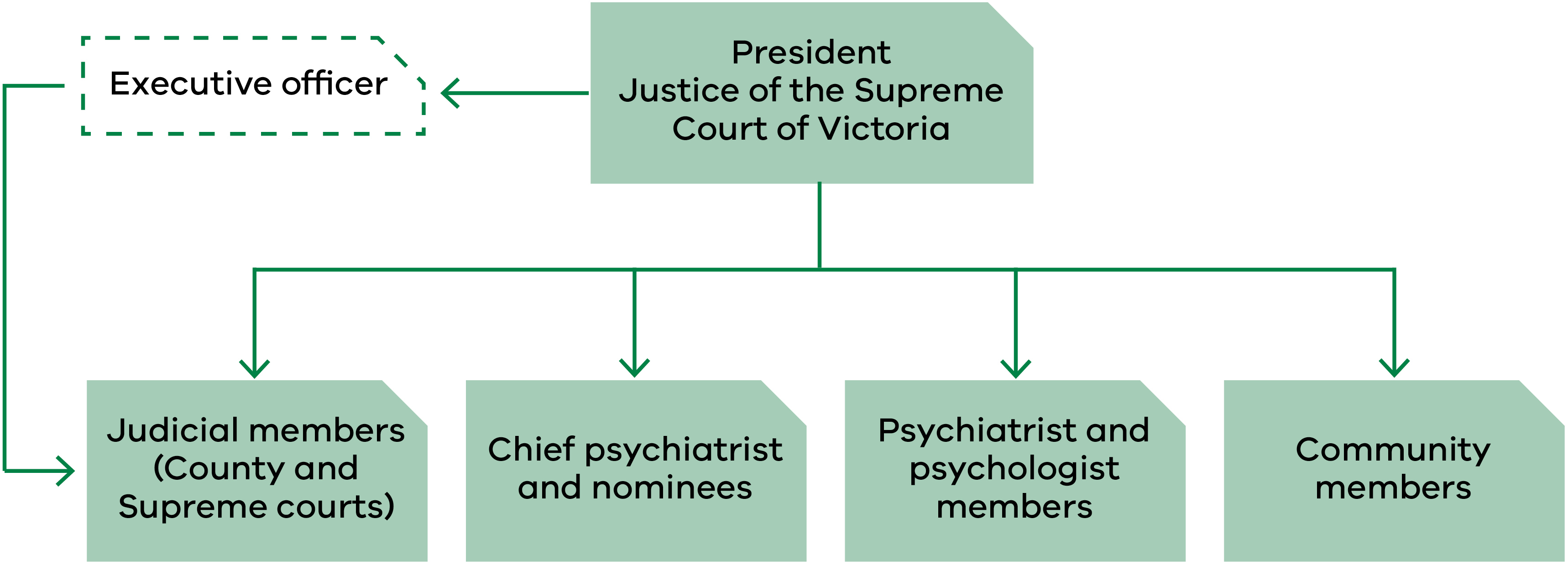 ‘Appendix 2: Membership as at 31 December 2019’ contains a complete list of members, including their terms of appointment.Changes to our membership Supreme Court judicial membersJustice Rita Incerti began her first term on 28 May 2019.County Court judicial membersJudge Elizabeth Gaynor resigned on 13 June 2019 after serving two and a half terms.Psychiatrist membersDr Jennifer Torr was reappointed for her second term on 2 June 2019.Psychologist membersDr Marilyn McMahon was reappointed for her second term on 30 August 2019.Community membersDr Leslie Cannold began her first term on 30 August 2019.Mr Paul Newland was reappointed for his seventh term on 30 August 2019.Ms Patricia Harper was reappointed for her third term on 30 August 2019.Dr Genevieve Grant was reappointed for her fourth term on 30 August 2019.Ms Kathleen Bragge finished on 29 August 2019 after serving four terms.Mr John Leatherland finished on 29 August 2019 after serving two terms.The leave framework On-ground leave and limited off-ground leaveThe panel has jurisdiction under the Act to grant on-ground and limited off-ground leave to forensic patients and forensic residents.The maximum period for which on-ground and limited off-ground leave can be granted is six months. At the end of this period, a patient or resident may reapply to the panel.On-ground leaveOn-ground leave allows forensic patients and residents to be absent from the place of custody but within a defined area around the place of custody, known as ‘the surrounds’.Forensic residents at the Long-Term Residential Program in Bundoora make extensive use of on-ground leave. Forensic patients at the Thomas Embling Hospital campus of Forensicare and forensic residents at DFATS do not require on-ground leave because there are sufficient grounds within the secure perimeter. Accordingly, no grounds have been declared under s. 52 of the Act in relation to Thomas Embling Hospital or DFATS.Limited off-ground leaveLimited off-ground leave permits patients and residents to be absent from the place of custody between 6.00 am and 9.00 pm, or outside those hours for a maximum of three days in any seven-day period.Criteria for granting leaveThe panel may grant on-ground or limited off-ground leave if it is satisfied that both:the proposed leave will contribute to the patient’s or resident’s rehabilitationthe safety of the person or members of the public will not be seriously endangered as a result of the patient or resident being allowed leave.In determining whether to grant an application for leave or variation of leave, the panel must consider:the person’s current mental condition or pattern of behaviourthe person’s clinical history and social circumstancesthe person’s applicant profile and leave plan or statement, prepared in accordance with the Act.Conditions attached to leaveThe panel can place any conditions on leave that it considers appropriate. Conditions commonly relate to:how many, if any, escorts are requiredthe duration and frequency of leavewhere a patient or resident may go (or where they may not go)the people a patient or resident can meet while on leavehow a patient or resident is to travel to their leave destinationdrug and alcohol testing following leave.Purpose of leave The purpose of leave is to assist the rehabilitation process and provide a gradual progression towards a return to community living that is consistent with the needs of the individual and with community safety.Patients and residents can apply to the panel to participate in a broad range of activities. All leave must form part of an overarching treatment and recovery plan. Common purposes of leave granted include leave to:attend medical, legal, dental or allied health appointmentsundertake activities of daily living such as personal shopping, banking and exercisebuild or maintain relationships with family and friends in the communityparticipate in therapeutic and rehabilitation groups, activities or programsattend educational and vocational activities, groups or coursesparticipate in or seek voluntary and/or paid employment.Progression of leaveThe panel takes a graduated approach to granting leave. Initially, a patient or resident is granted a small amount of leave and is escorted by two or three staff members. This could include leave to attend medical appointments or may allow a patient or resident to attend a nearby facility (such as a park or a café) for one hour a week.If a patient or resident can successfully participate in leave over a sustained period, the panel may decrease the number of escorts and increase the number of approved locations and purposes, as well as the duration, of further leave. This process allows patients or residents to gradually increase their participation in a wide variety of activities that form part of everyday living in order to prepare them for release back into the community. This slow approach to leave allows for a steady reintroduction into the community and provides staff with a valuable opportunity to monitor how the person copes and adapts in a community setting.A patient’s or resident’s progression depends entirely on individual circumstances. The progression outlined above may not be the path followed by all patients and residents, and some may move backwards and forwards between various stages of this process, depending on their progress and response to treatment.Suspension of on-ground and limited off-ground leaveRegular monitoring and review of leave take place to ensure the safety of each patient or resident and members of the public are not seriously endangered. Before forensic residents or patients may access leave granted by the panel, they are subject to clinical assessment.The Act contains provisions that allow the Chief Psychiatrist (in the case of patients) and the Secretary to the Department of Health and Human Services (in the case of residents) to suspend leave granted by the panel if they are satisfied that the safety of the person or members of the public will be seriously endangered if leave is not suspended. The panel is required to record and report any suspensions of leave.In 2019 there were no leave suspensions for residents by the Secretary. There were nine instances of leave being partially or wholly suspended by the Chief Psychiatrist during 2019.The hearing process HearingsThe panel must conduct its hearings at the place where the patient or resident is detained to enable the person to attend and participate fully in the proceedings, unless the president determines otherwise. Patient hearings are held at Thomas Embling Hospital and the panel is made up of:a judge from the Supreme or County Court (depending on the patient’s original court of disposition)the Chief Psychiatrist or nomineea registered medical practitioner with experience in forensic psychiatrya community member.Resident hearings are held at DFATS in Fairfield and the panel is made up of:a judge from the Supreme or County Court (depending on the resident’s original court of disposition)a registered psychologist with experience in intellectual disability and forensic psychologya community member.Applications for leaveA forensic patient or resident may apply to the panel for on-ground and limited off-ground leave. Each type of leave can include one or more purposes of leave.All applications must specify:the type of leavethe purpose(s) of leave (for example, grocery shopping)the duration and frequency of each purpose (for example, two hours, once per week)the destination for each purpose (for example, the name of the shopping centre)the relationship to the person’s rehabilitation (for example, to build or maintain daily living skills).Supporting documentationOther documentation that must be submitted to the panel includes:an applicant profilea report from the consultant psychiatrist or psychologista detailed leave plan prepared by the patient’s or resident’s treating team.These are described below.Applicant profileThe profile must contain the following information:the person’s impairment, condition or disabilitythe relationship between the impairment, condition or disability and the offending conductthe person’s clinical history and social circumstancesthe person’s current mental state or pattern of behaviourthe offence that led to the supervision order being madethe date of the supervision order, its nominal term and the day from which the nominal term had been declared to run. Report from the consultant psychiatrist or psychologistThis report provides information on the person’s current mental state, medication, a risk assessment and any conditions that the clinician recommends should be placed on the leave. The clinician will also indicate if they support all or some of the purposes of leave being applied for by the patient or resident.Detailed leave planThis plan is intended to demonstrate how any previous leaves have progressed and how the present leave applied for may contribute to the person’s rehabilitation goals. The plan also allows the person’s treating team to recommend any leave conditions or to recommend that leave should not be granted.Conduct of hearingsHearings are closed to the public, unless the panel directs otherwise on the basis that it is in the best interest of the person or is in the public interest. Open hearings rarely occur, although the panel may occasionally allow an observer to be present for training or professional development purposes. No open hearings were conducted in 2019.The panel must act according to equity and good conscience and is bound by the rules of natural justice.The panel is not required to conduct its hearings in a formal manner. It is not bound by rules or practice relating to evidence and may inform itself on matters as it sees fit. This may include requests for additional information or, by way of summons, request that another party attend.During the hearing the panel discusses the leave application with the patient or resident and their treating team. Discussions focus on such things as the person’s current mental state and pattern of behaviour, any notable achievements or incidents since the person’s last panel hearing and how any previous leaves granted by the panel have progressed.If the patient or resident requires assistance during a hearing, the panel will engage an interpreter or other specialist, as necessary. During the year, the panel engaged an interpreter on 16 occasions, in the following languages:ArabicAuslanItalianMandarinTurkishVietnamese.Applicants have a right to legal representation at hearings. One patient and nine residents chose to be legally represented over the course of the year on 11 separate occasions. One applicant was represented twice, and nine applicants were represented once.Decisions about leaveAt the end of each hearing the panel advises the patient or resident of its decision and gives verbal reasons. A written determination is issued to the patient or resident after the hearing outlining the leave that was granted or refused and any conditions attached to the leave.A patient or resident has the right to request a written statement of reasons for the decision. In 2019 no requests were made for a written statement of reasons.Operational reportThe year in reviewForensic patientsForensic residentsThe panel’s statistical information has remained relatively constant over recent years. Although variations occur in the number of hearings, applicants and applications, these differences are consistent with changes in the forensic patient and resident population.Individual applications for leave remained the same at 216 in both 2018 and 2019, although the number of applicants requesting leave increased from 92 in 2018 to 103 in 2019. While it would be expected that the number of applications would increase with more applicants, this did not occur because of changes to the way leave plans are developed at Thomas Embling Hospital. There has been a greater focus on preparing leave applications that are designed to cover a longer period and do not require applicants to return as regularly for amendments. Requests for distinct leave purposes decreased from 1,025 in 2018 to 974 in 2019. The number of leave applications per person varied from one to five, with an average of 2.1 leave applications by each forensic patient or resident. Out of the 103 applicants over the calendar year:Sixteen made one application.Sixty-three made two applications.Twenty-three made three applications.One made five applications.‘Appendix 3: Historical data’ contains more information on the number of patients and residents, hearings, leave applications and other demographic data for the period from 2010 to 2019.Our financesThe Health and Wellbeing Division of the Department of Health and Human Services provided all operational support to the panel, managed the panel’s budget and maintained accounts and records. The department’s audited financial statements include the panel’s expenditure, which is reported in the department’s annual report.Appendix 1: The legal framework The Crimes (Mental Impairment and Unfitness to be Tried) Act 1997 provides for the management, supervision and release of persons found unfit to stand trial or not guilty of an offence because of mental impairment.Under the Act, a court can impose several different supervision orders if it finds a person unfit to plead or not guilty because of mental impairment:custodial supervision orders (CSOs), which commit a person to custody in a designated mental health service under the Mental Health Act 2014 or to a residential treatment facility or residential institution under the Disability Act 2006CSOs, which commit a person to custody in a prison but only if the court is satisfied that no practicable alternative existsnon-custodial supervision orders (NCSOs), which allow the person to live in the community, subject to conditions decided by the court and specified in the order.The court also has the discretion to release a person unconditionally.Figure 2 presents a brief overview of how a person may progress through the system under the Act and demonstrates where the panel is situated within this framework. Legal framework for progression under the ActFigure 2: Legal framework for progression under the Act Crimes (Mental Impairment and Unfitness to be Tried) Act 1997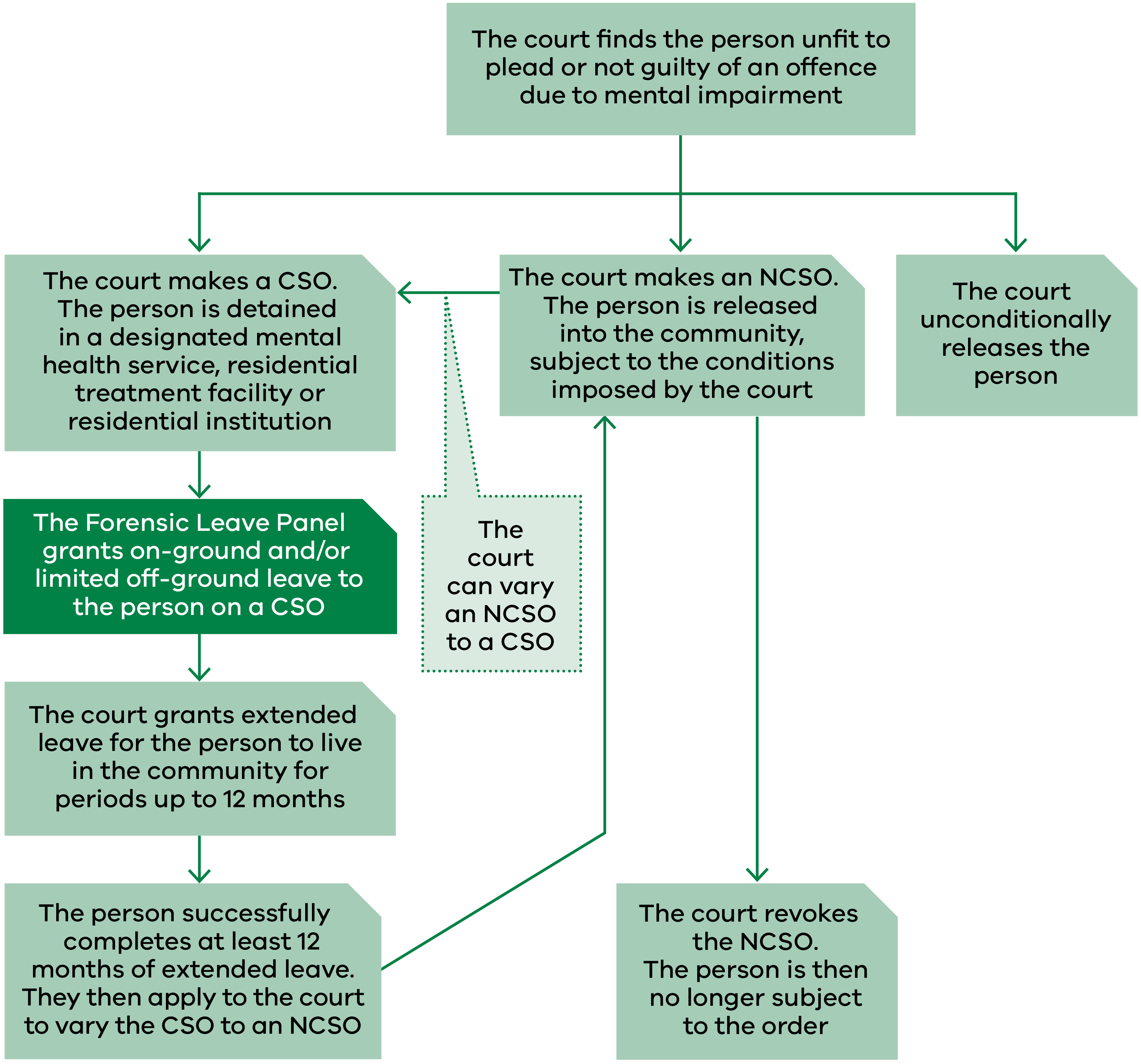 Appendix 2: Membership as at 31 December 2019Supreme Court judgesCounty Court judgesChief Psychiatrist and nomineesPsychiatrist membersPsychologist membersCommunity membersAppendix 3: Historical dataThe table below provides information on the number of patients and residents, hearings, leave applications and other demographic data for the period from 2010 to 2019.General informationType of leave applicationsLeave requests granted, suspended, appealed and revokedApplicant demographicsSentencing informationAppendix 4: Figure descriptionFigure 2: Legal framework for progression under the Act Crimes (Mental Impairment and Unfitness to be Tried) Act 1997The diagram demonstrates what happens once the court finds a person unfit to plead or not guilty of an offence due to mental impairment, and how they progress through the system under the Act.The court can make a custodial supervision order, which sees the person detained in a designated mental health service, residential treatment facility or residential institution. While detained, the Forensic Leave Panel grants on-ground and/or limited off-ground leave to that person until such time as the person applies for, and the court grants, extended leave for the person to live in the community for periods up to 12 months. Once the person successfully completes at least 12 months of extended leave they apply to the court to vary the custodial supervision order to a non-custodial supervision order.The court can make a non-custodial supervision order, which sees the person released into the community, subject to the conditions imposed by the court. The court can revoke the non-custodial supervision order, meaning the person is no longer subject to the order. The court can also vary a non-custodial supervision order to a custodial supervision order. The court can unconditionally release the person.Measure20192018ChangeApplicants9385+8Male applicants7770+7Female applicants1615+1Applicants on Supreme Court orders5653+3Applicants on County Court orders3732+5First-time applicants109+1Hearings2523+2Applications received200203–3Individual leave purposes requested883939–56Applications for on-ground leave000Applications for limited off-ground leave 200203–3Leave granted without modification 87%90%–3%Leave granted with modification9%7%2%Total leave granted95%97%–2%Leave refused5%4%1%Leave suspensions by the Chief Psychiatrist990Leave suspensions by the Secretary to the Victorian Department of Health and Human ServicesN/AN/A0Times a patient or resident was assisted by an interpreter1210+2Languages used550Legal representation 14–3Appeals against refusal of special leave 000Measure20192018ChangeApplicants107+3Male applicants107+3Female applicants000Applicants on Supreme Court orders330Applicants on County Court orders74+3First-time applicants40+4Hearings54+1Applications received1613+3Individual leave purposes requested9186+5Applications for on-ground leave54+1Applications for limited off-ground leave 1613+3Leave granted without modification 99%99%0%Leave granted with modification1%1%0%Total leave granted100%100%0%Leave refused0%0%0%Leave suspensions by the Chief PsychiatristN/AN/AN/ALeave suspensions by the Secretary to the Victorian Department of Health and Human Services000%Times a patient or resident was assisted by an interpreter440Languages used110Legal representation 108+2Appeals against refusal of special leave 000Panel memberCurrent appointmentPrevious term(s) of appointmentThe Hon. Justice Kevin BellPresident of the panel from February 20151 April 2019 
to 31 March 20241 April 2014 
to 31 March 2019The Hon. Justice Terry Forrest17 April 2018 
to 16 April 202326 February 2013 
to 25 February 2018The Hon. Justice Christopher Beale17 February 2015 
to 16 February 2020The Hon. Justice Michael Croucher17 February 2015 
to 16 February 2020The Hon. Justice Andrew Keogh25 July 2017 
to 24 July 2022The Hon. Justice Jane Dixon25 July 2017 
to 24 July 2022The Hon. Justice Rita Incerti28 May 2019 
to 27 May 2024Panel memberCurrent appointmentPrevious term(s) of appointmentHer Honour Judge Sandra Davis4 October 2016 
to 3 October 20214 October 2011 
to 3 October 2016 5 September 2006 
to 4 September 2011Her Honour Judge Susan Pullen20 November 2017 to 20 November 202220 November 2012 
to 19 November 2017 20 November 2007 
to 19 November 2012His Honour Judge Frank Saccardo31 October 2017 
to 30 October 20221 May 2012 
to 30 April 2017His Honour Judge Douglas Trapnell31 October 2017 
to 30 October 2022His Honour Judge James Parrish17 April 2018 
to 16 April 2023Panel memberFromToDr Neil Coventry (Chief Psychiatrist)20 November 2014OngoingDr Steve Macfarlane9 November 2012OngoingAssoc. Prof. Peter Burnett18 December 2015OngoingDr Daniel O’Connor27 April 2016OngoingDr Vinay Lakra18 July 2016OngoingPanel memberCurrent appointmentPrevious term(s) of appointmentDr Michael Epstein1 July 2018 
to 30 June 202224 October 2014 
to 30 June 2018 24 October 2010 
to 23 October 2014 24 October 2006 
to 23 October 2010 10 September 2002 
to 9 September 2006 21 April 1998 
to 20 April 2002Dr Diane Neill1 July 2018 
to 30 June 20226 July 2014 
to 30 June 2018 6 July 2010 
to 30 June 2014Dr Teresa Flower27 March2018 
to 26 March 202230 August 2013 
to 29 August 2017 30 August 2009 
to 29 August 2013Dr Jennifer Torr2 June 2019 
to 1 June 20232 June 2015 
to 1 June 2019Assoc. Prof. John Fielding27 March 2018 
to 26 March 2022Dr Leon Turnbull27 March 2018 
to 26 March 2022Dr Ahmed Mashhood1 July 2018 
to 30 June 2022Panel memberCurrent appointmentPrevious term(s) of appointmentMs Janina Tomasoni1 July 2018 
to 30 June 202224 October 2014 
to 30 June 2018 24 October 2010 
to 23 October 2014 24 October 2006 
to 23 October 2010 10 September 2002 
to 9 September 2006Dr Michelle Noon1 July 2018 
to 30 June 2022Dr Marilyn McMahon30 August 2019 
to 29 August 202330 August 2017 
to 29 August 2019Panel memberCurrent appointmentPrevious term(s) of appointmentMr Paul Newland30 August 2019 
to 29 August 202330 August 2017 
to 29 August 2019 30 August 2013 
to 29 August 2017 30 August 2009 
to 29 August 2013 30 August 2005 
to 29 August 2009 12 December 2000 
to 11 December 2004 21 April 1998 
to 20 April 2000Mr Jack (Kyriakos) Nalpantidis1 July 2018 
to 30 June 202224 October 2014 
to 30 June 2018 24 October 2010 
to 23 October 2014 24 October 2006 
to 23 October 2010 Ms Patricia Harper AM30 August 2019 
to 29 August 202330 August 2017 
to 29 August 2019 30 August 2013 
to 29 August 2017 30 August 2009 
to 29 August 2013Dr Genevieve Grant30 August 2019 
to 29 August 202330 August 2017 
to 29 August 2019 30 August 2013 
to 29 August 2017 30 August 2009 
to 29 August 2013Mr Jie (George) Jiang1 July 2018 
to 30 June 202215 July 2014 
to 30 June 2018Dr Patricia Mehegan1 July 2018 
to 30 June 2022Dr Leslie Cannold30 August 2019 
to 29 August 2023Application information2019201820172016201520142013201220112010Forensic patients 93858874747675696765Forensic residents 10786433223Hearings30272726262124182219Hearing days26242321211818181918Total leave applications made to the panel 216216228201180227216181184182Average leave applications made per hearing 7.288.47.76.910.89108.49.6Average leave applications by each forensic patient or resident 2.12.32.42.52.32.92.82.52.62.6Average leave purposes per application 4.54.84.94.94.854.755.24.3Type of leave2019201820172016201520142013201220112010On-ground541712766545Off-ground216216211189173221210176180177Combined on-ground and limited off-ground leave541712766545Leave purposes 97410251,1079808741,1391,023913962786Leave measure2019201820172016201520142013201220112010Granted96%90%85%86%91%90%85%86%87%87.7%Modified and granted8%7%9%7%4%4%6.7%5.4%4.5%3.3%Refused5%4%6%7%5%6%7.3%7.8%5.5%9%Times applicants were assisted by interpreters 16149781813141113Times applicants were legally represented11112029143611762Number of occasions patients or residents had on-ground or limited off-ground leave suspended 99171014101216911Appeals against refusal to grant special leave by the authorised psychiatrist or the Secretary to the Department of Health and Human Services0000100000Appeals against the transfer of a forensic patient from one designated mental health service to another 0000000000Patients and residents granted extended leave by a court 411109668944Revocation of extended leave by the court 2110101110Demographic2019201820172016201520142013201220112010Male87778167646765575859Female1615151314121312119Average age of applicants (years)43.644.74343.142.542.741.941.34040Sentencing court/period2019201820172016201520142013201220112010County Court44363726242421172021Supreme Court59565954545557524947Average length of custody (years)7.98.68.49.09.08.28.68.27.17.2Longest period of custody (years)3029.441.440.439.438.440.439.43837